PSYCHIATRIST CLIENT INTAKE FORMDisclaimer: Thank you for your interest in being a client of [CLINIC'S NAME]. This form is used to collect information about new clients and for internal purposes only. The information you provide is confidential and will be treated accordingly.Date: ______________  Name: ______________________    Medical Record Number: ______________________  Phone Number: ______________________   Is it okay to leave a message?  Yes  NoWhat are the reasons for seeking help at this time?What have you tried to help with the above problems?Is there anything specific you are looking for? (check all that apply)Psychotherapy? Medication? Advice only?  Yes  Yes  Yes  No  No  No  Maybe  Maybe  Maybe  Not sure  Not sure  Not sure Past psychiatric history: Prior psychiatric medications:  Yes  No (If yes, please list type, dosage, and dates, if known)Prior psychotherapy:  Yes  No (If yes, please list provider(s) and dates, if known)Prior psychiatric hospitalizations:  Yes  No (If yes, please list location(s) and dates)How much have the following problems bothered you in the past week?0 = Not at all 1 = A little bit 2 = Somewhat 3 = Very much 4 = ExtremelyIn the last 12 months, have you abused alcohol or drugs?  Yes  NoDo you have a drug or alcohol problem?  Yes  NoIf you drink alcohol, please indicate current use: (1 drink = 1 shot of liquor, 1 beer, or 1 glass of wine)   4 or more drinks per day  3-1 drinks per day  1 drink per day  less than 5/week
Last drink (time and amount): ________________________________________Do you use drugs (including marijuana)?  Yes  No-If yes, what drugs? ________________________________________-How much? _________________________ How often? ____________________________Have you ever tried cutting down on your drinking/drug use?  Yes  NoHave you ever felt angry/annoyed when asked about your drinking/drug use?  Yes  NoHave you ever felt guilty about your drinking/drug use?  Yes  NoHave you ever been arrested for a DUI?  Yes  NoOccupation: _________________________ Employer: _________________________How long have you lived in your current area? _________________________Highest education level attained: _________________________Marital status:  Married  Partnered  Divorced  Single  WidowedEthnicity: _________________________  Religion: _________________________

Federal and state law protects the confidentiality of chemical dependency records. Violation of federal confidentiality laws related to chemical dependency programs is a crime. Suspected violations may be reported to the appropriate authorities.Except under limited circumstances (see examples below), ________________________ may not, without your written permission, disclose information about your care to anyone outside of the therapist-patient relationship. For your privacy, psychotherapy records of your mental health and chemical dependency visits are kept separate from your outpatient medical record. Regardless of the type of visit, however, for your personal safety, your medication visits, the list of medications, laboratory results, a description of medication results, and prognosis are included in your medical record, either on paper or electronically.Exceptions to Confidentiality Rules Sometimes, the law authorizes us to disclose information about you without your permission, such as disclosures:In medical and psychiatric emergencies in which the information is essential to an individual’s safety.To warn potential victims of violent acts.To qualified personnel for audit, program evaluation, or research; for example, patient surveys.For reporting of suspected child abuse or neglect.To report the commission of crimes on our premises or against our program personnel. In response to court orders that comply with the standards for the type of record covered by the order. In reports to the Department of Motor Vehicles due to lapses of consciousness as required by law.If at any time you have concerns about your privacy, you are encouraged to request clarification from your therapist or a staff member.Patient signature: ______________________  Date: _______________Print name: ______________________Representative signature (if required) ____________________  Date: _______________
Print name: ______________________ Relationship to patient: ______________________PERSONAL INFOREASONS FOR VISITPSYCHIATRIC HISTORY PSYCHOLOGICAL ASSESSMENT Social anxiety Social anxiety Social anxiety RatingFear of embarrassment causes me to avoid doing things or speaking to people.Fear of embarrassment causes me to avoid doing things or speaking to people.Fear of embarrassment causes me to avoid doing things or speaking to people. 0  1  2  3  4I avoid activities in which I am the center of attention.I avoid activities in which I am the center of attention.I avoid activities in which I am the center of attention. 0  1  2  3  4Being embarrassed or looking stupid are my worst fears.Being embarrassed or looking stupid are my worst fears.Being embarrassed or looking stupid are my worst fears. 0  1  2  3  4Panic disorderPanic disorderPanic disorderIt scares me when I feel shaky.It scares me when I feel shaky.It scares me when I feel shaky. 0  1  2  3  4It scares me when I feel faint.It scares me when I feel faint.It scares me when I feel faint. 0  1  2  3  4It scares me when my heart beats rapidly.It scares me when my heart beats rapidly.It scares me when my heart beats rapidly. 0  1  2  3  4It scares me when I become short of breath.It scares me when I become short of breath.It scares me when I become short of breath. 0  1  2  3  4Phobia Phobia Phobia I avoid (or feel distress in) situations for fear of getting trapped or that I may panic and not get help.I avoid (or feel distress in) situations for fear of getting trapped or that I may panic and not get help.I avoid (or feel distress in) situations for fear of getting trapped or that I may panic and not get help. 0  1  2  3  4I have phobias (excessive or unreasonable fears of specific situations or objects). Describe specific phobia:I have phobias (excessive or unreasonable fears of specific situations or objects). Describe specific phobia:I have phobias (excessive or unreasonable fears of specific situations or objects). Describe specific phobia: 0  1  2  3  4Trauma In your life, have you ever had any experience that was so frightening, horrible, or upsetting that in the past month, you had any of the following:Trauma In your life, have you ever had any experience that was so frightening, horrible, or upsetting that in the past month, you had any of the following:Trauma In your life, have you ever had any experience that was so frightening, horrible, or upsetting that in the past month, you had any of the following:I had nightmares about the event or thought about it when I did not want to.I had nightmares about the event or thought about it when I did not want to.I had nightmares about the event or thought about it when I did not want to. 0  1  2  3  4I tried hard not to think about it or went out of my way to avoid situations that reminded me of the event.I tried hard not to think about it or went out of my way to avoid situations that reminded me of the event.I tried hard not to think about it or went out of my way to avoid situations that reminded me of the event. 0  1  2  3  4I have been constantly on guard, watchful, or easily startled.I have been constantly on guard, watchful, or easily startled.I have been constantly on guard, watchful, or easily startled. 0  1  2  3  4I have felt numb or detached from others, activities, or my surroundings.I have felt numb or detached from others, activities, or my surroundings.I have felt numb or detached from others, activities, or my surroundings. 0  1  2  3  40 = Not at all 1 = A little bit 2 = Somewhat 3 = Very much 4 = Extremely0 = Not at all 1 = A little bit 2 = Somewhat 3 = Very much 4 = Extremely0 = Not at all 1 = A little bit 2 = Somewhat 3 = Very much 4 = Extremely0 = Not at all 1 = A little bit 2 = Somewhat 3 = Very much 4 = ExtremelyObsessive-compulsion disorderPlease rate how much you agree with each item. Please check your answer.Obsessive-compulsion disorderPlease rate how much you agree with each item. Please check your answer.Obsessive-compulsion disorderPlease rate how much you agree with each item. Please check your answer.Rate any: I am bothered by ideas, images, or impulses that seem silly, weird, nasty, or horrible, and I have trouble getting rid of them; or I fear doing something impulsively that might cause embarrassment or harm.Rate any: I am bothered by ideas, images, or impulses that seem silly, weird, nasty, or horrible, and I have trouble getting rid of them; or I fear doing something impulsively that might cause embarrassment or harm.Rate any: I am bothered by ideas, images, or impulses that seem silly, weird, nasty, or horrible, and I have trouble getting rid of them; or I fear doing something impulsively that might cause embarrassment or harm. 0  1  2  3  4I check things too much (e.g., locks, switches, the stove) or do calculations repeatedly.I check things too much (e.g., locks, switches, the stove) or do calculations repeatedly.I check things too much (e.g., locks, switches, the stove) or do calculations repeatedly. 0  1  2  3  4Rate any: I need to do things in a ritualized way, have things exactly symmetrical, or repeat actions until it feels “just right.”Rate any: I need to do things in a ritualized way, have things exactly symmetrical, or repeat actions until it feels “just right.”Rate any: I need to do things in a ritualized way, have things exactly symmetrical, or repeat actions until it feels “just right.” 0  1  2  3  4Bipolar disorderBipolar disorderBipolar disorderI engage in behaviors that harm my body (e.g., cutting, hitting, or scratching self).I engage in behaviors that harm my body (e.g., cutting, hitting, or scratching self).I engage in behaviors that harm my body (e.g., cutting, hitting, or scratching self). 0  1  2  3  4I have intense feelings of anger that I have difficulty controlling.I have intense feelings of anger that I have difficulty controlling.I have intense feelings of anger that I have difficulty controlling. 0  1  2  3  4I react impulsively in ways that are either self-damaging or damaging to my relationships.I react impulsively in ways that are either self-damaging or damaging to my relationships.I react impulsively in ways that are either self-damaging or damaging to my relationships. 0  1  2  3  4SomaticSomaticSomaticI have headaches.I have headaches.I have headaches. 0  1  2  3  4I have stomach problems.I have stomach problems.I have stomach problems. 0  1  2  3  4I have muscle or joint pains.I have muscle or joint pains.I have muscle or joint pains. 0  1  2  3  4ManiaManiaManiaI have gone for days at a time with excessive energy, little or no sleep, and have not felt tired.I have gone for days at a time with excessive energy, little or no sleep, and have not felt tired.I have gone for days at a time with excessive energy, little or no sleep, and have not felt tired. 0  1  2  3  4I have had periods of euphoria or irritability, where my thoughts raced, and I could not slow my thinking down.I have had periods of euphoria or irritability, where my thoughts raced, and I could not slow my thinking down.I have had periods of euphoria or irritability, where my thoughts raced, and I could not slow my thinking down. 0  1  2  3  4I have had trouble with grandiose plans, spending sprees, sexual acting out, or other impulsive behavior that seemed right at the time.I have had trouble with grandiose plans, spending sprees, sexual acting out, or other impulsive behavior that seemed right at the time.I have had trouble with grandiose plans, spending sprees, sexual acting out, or other impulsive behavior that seemed right at the time. 0  1  2  3  4Attention deficitAttention deficitAttention deficitI have been impaired much of my life by difficulty in finishing projects I have started.I have been impaired much of my life by difficulty in finishing projects I have started.I have been impaired much of my life by difficulty in finishing projects I have started. 0  1  2  3  4I have been impaired much of my life by a lack of organization.I have been impaired much of my life by a lack of organization.I have been impaired much of my life by a lack of organization. 0  1  2  3  4I have been impaired much of my life by problems focusing on tasks.I have been impaired much of my life by problems focusing on tasks.I have been impaired much of my life by problems focusing on tasks. 0  1  2  3  4I have been impaired much of my life by poor time management.I have been impaired much of my life by poor time management.I have been impaired much of my life by poor time management. 0  1  2  3  4Eating disorderEating disorderEating disorderI engage in compulsive/binge eating (i.e., eating more than twice what others might eat in a single sitting).I engage in compulsive/binge eating (i.e., eating more than twice what others might eat in a single sitting).I engage in compulsive/binge eating (i.e., eating more than twice what others might eat in a single sitting). 0  1  2  3  4I use purging, laxatives, or extreme exercise to control my weight.I use purging, laxatives, or extreme exercise to control my weight.I use purging, laxatives, or extreme exercise to control my weight. 0  1  2  3  4I have a history of not eating with excessive weight loss.I have a history of not eating with excessive weight loss.I have a history of not eating with excessive weight loss. 0  1  2  3  4PsychosisPsychosisPsychosisI believe that others can put thoughts into my head.I believe that others can put thoughts into my head.I believe that others can put thoughts into my head. 0  1  2  3  4I hear voices talking to me or calling my name when no one is around.I hear voices talking to me or calling my name when no one is around.I hear voices talking to me or calling my name when no one is around. 0  1  2  3  4Sometimes I receive messages from the TV or radio that are specifically directed at me.Sometimes I receive messages from the TV or radio that are specifically directed at me.Sometimes I receive messages from the TV or radio that are specifically directed at me. 0  1  2  3  4SuicideSuicideSuicideI have thoughts of suicideI have thoughts of suicideI have thoughts of suicide 0  1  2  3  4I have a specific plan to commit suicide.I have a specific plan to commit suicide.I have a specific plan to commit suicide. 0  1  2  3  4I have a current intent to commit suicide.I have a current intent to commit suicide.I have a current intent to commit suicide. 0  1  2  3  4I have guns in my home.I have guns in my home.I have guns in my home. Yes  NoPrior history of suicide attempts?Prior history of suicide attempts?Prior history of suicide attempts? Yes  NoIntimate partner abuseIntimate partner abuseIntimate partner abuseIn your relationship, has there been any hitting, insulting, threatening to hurt, or screaming?In your relationship, has there been any hitting, insulting, threatening to hurt, or screaming?In your relationship, has there been any hitting, insulting, threatening to hurt, or screaming? 0  1  2  3  4I do not feel safe in my home.I do not feel safe in my home.I do not feel safe in my home. 0  1  2  3  40 = Not at all 1 = Several days 2 = More than half the days 3 = Nearly every day0 = Not at all 1 = Several days 2 = More than half the days 3 = Nearly every dayPatient health questionnaireOver the last two weeks, how often have you been bothered by any of the following problems? Patient health questionnaireOver the last two weeks, how often have you been bothered by any of the following problems? Patient health questionnaireOver the last two weeks, how often have you been bothered by any of the following problems? Little interest or pleasure in doing things?Little interest or pleasure in doing things?Little interest or pleasure in doing things? 0  1  2  3Feeling down, depressed, or hopeless?Feeling down, depressed, or hopeless?Feeling down, depressed, or hopeless? 0  1  2  3Trouble falling asleep or staying asleep, or sleeping too much?Trouble falling asleep or staying asleep, or sleeping too much?Trouble falling asleep or staying asleep, or sleeping too much? 0  1  2  3Feeling tired or having little energy? Feeling tired or having little energy? Feeling tired or having little energy?  0  1  2  3Poor appetite or overeating?Poor appetite or overeating?Poor appetite or overeating? 0  1  2  3Feeling bad about yourself - or that you are a failure or have let yourself or your family down?Feeling bad about yourself - or that you are a failure or have let yourself or your family down?Feeling bad about yourself - or that you are a failure or have let yourself or your family down? 0  1  2  3Trouble concentrating on things, such as reading the newspaper or watching television?Trouble concentrating on things, such as reading the newspaper or watching television?Trouble concentrating on things, such as reading the newspaper or watching television? 0  1  2  3Moving or speaking so slowly that other people could have noticed. Or the opposite - being so fidgety or restless that you have been moving around a lot more than usual?Moving or speaking so slowly that other people could have noticed. Or the opposite - being so fidgety or restless that you have been moving around a lot more than usual?Moving or speaking so slowly that other people could have noticed. Or the opposite - being so fidgety or restless that you have been moving around a lot more than usual? 0  1  2  3Thoughts that you would be better off dead or of hurting yourself in some way?Thoughts that you would be better off dead or of hurting yourself in some way?Thoughts that you would be better off dead or of hurting yourself in some way? 0  1  2  3AnxietyAnxietyAnxietyFeeling nervous, anxious, or on edge.Feeling nervous, anxious, or on edge.Feeling nervous, anxious, or on edge. 0  1  2  3Not being able to stop or control worrying.Not being able to stop or control worrying.Not being able to stop or control worrying. 0  1  2  3Feeling unproductive at work or other daily activities.Feeling unproductive at work or other daily activities.Feeling unproductive at work or other daily activities. 0  1  2  3Having trouble focusing on achieving your goals.Having trouble focusing on achieving your goals.Having trouble focusing on achieving your goals. 0  1  2  3ALCOHOL OR OTHER DRUG USE PERSONAL INFO FAMILY INFO NameLiving w/ you?Age, if livingOccupationHistory of mental illness, if any (please describe)History of mental illness, if any (please describe)History of mental illness, if any (please describe)History of mental illness, if any (please describe)Spouse/partnerChildrenAny other family members with mental health issuesAny other family members with mental health issuesAny other family members with mental health issuesAny other family members with mental health issuesAny other family members with mental health issuesCONFIDENTIALITY DISCLOSUREACKNOWLEDGMENT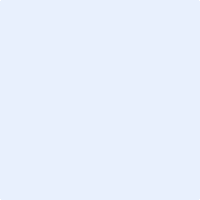 